 CHILDREN’S WEEK 2018Friday 19 - Sunday 28 OctoberUniversal Children’s Day - Wednesday 24 OctoberChildren’s Week Award Guidelines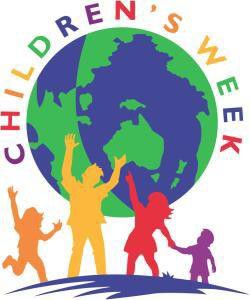 PATRON
Mrs Lan Le
				     PRESIDENTMargie Berlemon AM
				        AMBASSADOR   Mrs Liz Scarce Children’s Week Awards Schools/Organisations only one nomination in each category please.  No parent to nominate their own child.The Children’s Week Association offers Awards to individuals, groups or organisations for outstanding and consistent contributions to the needs, interests and welfare of children either in a voluntary or paid capacity.There are two sections for the Awards:Child and Youth (under the age of 18yrs)Adults (18 years and over)The Committee may award up to four Awards in each section in any one year with at least one Award in each section being especially considered for country nominees.A panel appointed by the Committee will consider the nominations and the panel’s decision will be final.  The panel may decide that no nominations merit an Award.In making nominations please address the following criteria: -Outstanding nature and caring value of the serviceLength of time that the service has been given.Usefulness to others of the skills developed in providing the service. Special Children’s Week AwardRecognising a young person who shows courage, strength and perseverance in daily living. This award will be given to a young person with a disability or health issue who displays courage and a positive attitude in the face of adversity. Play AwardThe Play Award recognises a significant contribution to the development of children’s play and may involve programs, events, equipment, promotion or management.The Award will be given to an individual, a group or an organisation and the contribution can be in either a voluntary or paid capacity.A panel appointed by the Committee will judge the nominations and the panel’s decision will be final.  The panel may decide that no nomination merits an Award.In making nominations please address the following criteria: -Initiative displayed by the nominee.Special circumstances applying to children involved in the contribution.Extent of the contribution.Usefulness to others of the contribution.Any other important factor(s) concerning the contribution.Award Nominations due by MONDAY 20 AUGUST 2018Minister for Education and Child Development AwardsThe Children’s Week Association of South Australia offers these awards as part of the Children’s Week celebration for children who have demonstrated outstanding achievement in any endeavor including academic, community service, sport, arts and personal challenge.Awards are open to all children.Awards are open to individuals, schools, classes, groups or organisations.Nominations are welcome for two sections: -Primary School Student (includes Year 7 students attending at any school)Secondary School student up to 18 yearsUp to two awards may be given in each section.A panel comprising members of the Children’s Week Committee and a representative appointed by the Minister for Education and Child Development will judge the nominations and the panel’s decision will be final.The awards will be presented by the Minister for Education and Child Development at a reception to be held during Children’s Week.Award recipients, school/group representatives and family representatives will be invited to the reception.A plaque will be presented to all award recipients and a certificate to all nominees.Award Nominations due by FRIDAY 14 SEPTEMBER 2018 Nomination forms are available on-line www.sachildrensweek.org.au or email mberlemon@hotmail.com